LeerdoelBewustwording van eigen waardenLeren reflecterenDe opdracht – 60 minDeze opdracht doe je individueelReflecteer met onderstaand formulier op:Jouw eigen waardenDe inhoudHet procesDe presentatie PortfolioHet antwoordformulier wordt opgenomen in het porfolioHet wordt beoordeeld met onvoldoende/voldoende in het portfolio. Dit is een onderdeel van het examenDit formulier kan je uploaden in Teams in de map van periode 1Eigen waardenAan het begin van de periode ben je geïnterviewd (opdracht 1.3) over wat jouw waarden zijn en over wat je vindt van duurzame ontwikkeling.Je hebt daarna met je groep een duurzaamheidsvraagstuk uitkozen en dit onderzocht. In de periode heb je een kennis opgedaan over dit vraagstuk. Beantwoord nu de volgende vragen:Ben je door het onderzoeken anders over het vraagstuk gaan denken? Leg uit waaromWelke waarden spelen een rol bij jouw mening?Vind jij jezelf duurzaam? Leg uit waaromInhoudJe bent in deze periode aan de slag geweest met:Het verschil tussen duurzaamheid en duurzame ontwikkelingWat PPP betekentWat de DOD’s zijnEen specifiek duurzaamheidsvraagstuk. Hoe zit dat in elkaar, wie zijn er bij betrokken en waarom is het ingewikkeld?Beschrijf hieronder wat jij hebt geleerd in deze periode. Maak een top 3 van het meest waardevolle dat jij hebt geleerd. Beschrijf waarom dat zo isProcesAls je straks op de arbeidsmarkt komt, is het hebben van bepaalde vaardigheden belangrijk. Samenwerken, vragen stellen, luisteren, plannen en organiseren, kunnen van groot belang zijn in elk beroep.  Samenwerken:Hoe heb jij samengewerkt in deze opdracht?Waar ben je trots op? Wat had je anders willen doen?Heb jij een bepaalde rol* in de groep? Vind je dat prettig? OnderzoekenHoe verliep het onderzoekproces? Waar ben je trots op? Wat had je anders willen doen?Heb jij een bepaalde rol* in de groep? Vind je dat prettig? *Denk bij rol aan : leider – volger – regelaar – verbinder – inspirator enzovoort…ProducerenHoe verliep het productieproces? Waar ben je trots op? Wat had je anders willen doen?Heb jij een bepaalde rol in de groep? Vind je dat prettig? PresenterenBen je tevreden over jouw rol tijdens de presentatie? Wat heb je geleerd over jezelf? Wat zou je anders willen doen? Waar ben je trots op?Keuzedeel duurzaamheid in het beroep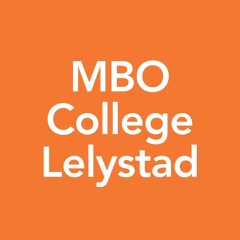 Opdracht 1.9  Reflectie Eigen waarden, inhoud en procesKeuzedeel duurzaamheid in het beroepAntwoordformulier opdracht 1.9ReflectiePortfolio KD duurzaamheid in het beroepNaam: 